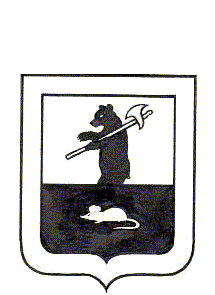 Муниципальный Совет городского поселения Мышкин РЕШЕНИЕОтчет об итогах исполнения Прогнозного плана (программы) приватизации  имущества, находящегося в собственности городского поселения Мышкин за 2023 годПринято Муниципальным Советомгородского поселения Мышкин23 января 2024 годаВ соответствии с Федеральным законом от 21.12.2001 № 178-ФЗ «О приватизации государственного и муниципального имущества» Решением Муниципального Совета городского поселения Мышкин от 04.02.2020 № 4 «Об утверждении Положения о приватизации муниципального имущества городского поселения Мышкин»,Муниципальный Совет городского поселения Мышкин РЕШИЛ:Отчет об итогах исполнения Прогнозного плана (программы) приватизации имущества, находящегося в муниципальной собственности городского поселения Мышкин за 2023 год принять к сведению.Опубликовать настоящее решение в газете «Волжские зори» и разместить на официальном сайте городского поселения Мышкин в информационно-телекоммуникационной сети «Интернет».Настоящее решение вступает в силу после официального опубликования.23 января 2024 года № 4 	И.О. Главы городского поселения Мышкин______________В.А.КрыловПредседатель Муниципального Совета городского поселения Мышкин_____________Л.А.Чистяков